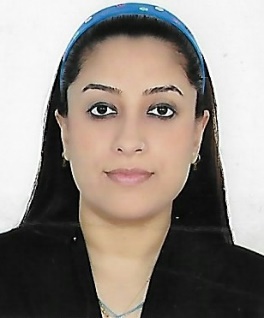 SHABANA EMAIL: SHABANA.362224@2freemail.com Birth date: August 4, 1982Nationality: IndianVisa Status: Husband VisaValid UAE Driving license with carReference will be furnished upon requestCAREER OBJECTIVEOrganized, results – oriented professional with 16 years of experience in working with executive level. Providing support by applying my expertise to the best suited and benefited manner in the organization.  Enthusiastic, outgoing individual with positive attitude and expressive communication skills, providing support as a multi-tasking team player. Holding a Bachelor’s degree in Business Administration with experience of managing business relations and special projects at senior management level. PROFESSIONAL EXPERIENCEAdvanced Military Maintenance Repairs Overhaul Center (AMMROC)Executive Assistant to EVP MRO Al Ain Program					October 2012 till February 2017Manage EVP’s Schedule dailyPrepare the meeting agenda and provide necessary background informationArrange travel & other logistics required.Prepare and complete expense reportsLiaise with Board Members by scheduling board meetings, handling logistics, reviewing presentations, taking notes and fielding general queries from BOD.Provide general administrative supportArrange logistics for visitors, coordinate conference calls, transcribe notes and type correspondence.Events management Day to day administrative responsibilitiesManaging office suppliesManaging office filing systemCoordination with other departments to support activities to ensure smooth and efficient operationSupporting section managers, team leaders and program/ project managers in generating reports, analysis and consolidation of data and document controlAdvanced Military Maintenance Repairs Overhaul Center (AMMROC)Executive Assistant to Chief Operating Officer					           February 2010 – September 2012Create and manage the COO’s filing system in relation to new business opportunities and external contactsManage COO’s diary and meetings.Managing COO’s team and providing them with support in their day to day activitiesOffice Management along with arranging hotel bookings and all travel arrangements.Prepare weekly operations updates and reports for COO reviewProviding administrative support Preparing reports, meeting minutes and action logsScreening calls and carrying out calendar managementEAGLE BURGMANN DUBAI, UAEExecutive Assistant to Regional Vice President 						February 2008 – January 2010Provide executive-level administrative support to the Vice President and other regional managers with a demonstrated ability to improvise, improve procedures, and meet demanding deadlines. Liaison between all impacted departments to ensure proper communications and reporting practices. Plan and coordinate corporate luncheons and develop presentations for related on-and off-site meetings. Organize the details of special events, travel arrangements, corporate agendas, itineraries and hotel reservations. Direct business relations and distribution of company literature to stimulate client interest and sales leads. Process monthly expense reports reflecting supporting documents and budget. Maintain incoming and outgoing calls and faxes Coordinate and maintain weekly attendance and annual vacation records Collaborate with regional managers on quarterly postings for master reports to facilitate the accurate and timely writing, editing, and preparation of final copy from draft to distribution. Organize and control logistics for exhibitions, seminars and project meetings Handling jobs related to Ministries Manage office filing system and maintain the same for future references Monitor all stationary requirements and control petty cash movement AJMAL INTERNATIONALCustomer Service    								                   November 2000 – July 2007Managing the Loyalty ProgramInteracting with the customers on daily basisResolving customer queries, closely monitoring the choices made by the customersPreparing write ups and designs for newslettersMaintaining the records of customer transactions and points calculationSetting up budgets for redemption of pointsMaintaining the data base and creating reports for analysisAnalyzing the customer data and developing them into valuable information for evaluationDealing with the agency from activities related to Loyalty program including the coordination with the software developer Supervising the call center and coordination with salesACADEMIC QUALIFICATIONBachelor of Business Administration from Preston University, affiliated to Wyoming USA in 2006Languages known:English & Hindi					Fluent (Written and Spoken)Arabic 							Fluent (Spoken)Strength, Skills and AchievementsSelf- initiator (willing to take on new things)- determination- hardworking- patience – team player- creativity. Credentials include good supervisory skills and intellectual capacity to grasp new situations quickly. Familiarity with all general duties in administration, ministries and knowledge of computers and data entry.Co-Leader for the 6 S team, Implement the 6 S rule in the office and make sure every employee adheres to itMember of the VSM (Value Stream Mapping) – diagnose the issue area in the process and produce a valuable process with reduction in the Tag Time. Present the new process to the committee and implement the new VSM into company. Assist the Program Management Office with correspondence Handle and consolidate the Policies and Procedure listing of the company and follow up with departments for any revisions